OSNOVNA ŠOLA HORJULŠolska ulica 44, 1354 Horjul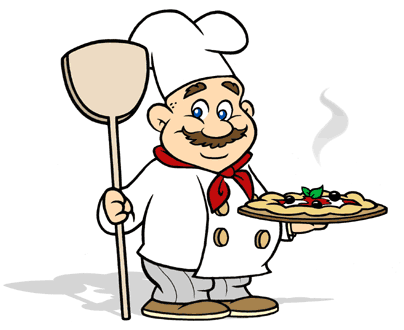 JEDILNIK18. oktober – 22. oktober  2021PonedeljekZajtrkKoruzni kosmiči, mleko(7) PonedeljekMalicaBuhtelj(1,7), čaj, slivePonedeljekKosiloGoveji golaž(1,12), polenta, mešana solata, sadna solataPonedeljekPopoldanska malicaAnanas, polbel kruh(1,7)TorekZajtrkHrenovke, kruh(1), čajTorekMalicaMlečni zdrob s čokolado(1,7), banana TorekKosiloGoveja juha z rezanci(1,3), dunajski puranji zrezek(1,3), pražen krompir, solata s koruzo, cedevitaTorekPopoldanska malicaMušnica (bio pecivo z rdečo peso)(1,7,11), mleko(7)SredaZajtrkKoruzni kruh(1), marmelada, benko(7)SredaMalicaPašteta(7), ovsen kruh(1), čajSredaKosiloPašta fižol z mesom(1,3), pisan kruh(1), škofeljska rezina(1,3,7), vodaSredaPopoldanska malicaČrn kruh(1), grozdjeČetrtekZajtrkKruh(1), topljeni sir(7), čajČetrtekMalicaKajzerica(1), sadni kefir (7)ČetrtekKosiloPorova juha(1,3), špageti z milansko omako(1,3,7), solata, sokČetrtekPopoldanska malicaBio sadni kefir(7), bio korenčkovo pecivo(1)PetekZajtrkMlečni kifeljčki(1,7), kefir(7) PetekMalicaKrof BUČA(1,3,6,7), mleko(7), sadjePetekKosiloZdrobova juha(1), špinačni tortelini(1,3,7,12), smetanova omaka s sirom(7), rdeča pesa, mandarinaPetekPopoldanska malicaMelona, graham žemlja(1)OPOZORILO     V zgornjih jedeh so lahko prisotni vsi naslednji alergeni: 1. Žita, ki vsebujejo gluten, zlasti pšenica, rž, ječmen, oves, pira, kamut ali njihove križane vrste in proizvodi iz njih. 2. Raki in proizvodi iz njih,  3. jajca in proizvodi iz njih, 4. ribe in proizvodi iz njih, 5. arašidi (kikiriki) in proizvodi iz njih, 6. zrnje soje in proizvodi iz njega, 7. mleko in mlečni izdelki, ki vsebujejo laktozo, 8. oreščki: mandlji, lešniki, orehi, indijski oreščki, ameriški orehi, brazilski oreščki, pistacija, makadamija ali orehi Queensland ter proizvodi iz njih, 9. listna zelena in proizvodi iz nje, 10. gorčično seme in proizvodi iz njega, 11. sezamovo seme in proizvodi iz njega, 12. žveplov dioksid in sulfidi, 13. volčji bob in proizvodi iz njega, 14. mehkužci in proizvodi iz njih.  V primeru, da dobavitelj ne dostavi naročenih artiklov, si kuhinja pridržuje pravico do spremembe jedilnika. Voda in topel čaj sta ves čas na voljo.                                                            DOBER TEK!OPOZORILO     V zgornjih jedeh so lahko prisotni vsi naslednji alergeni: 1. Žita, ki vsebujejo gluten, zlasti pšenica, rž, ječmen, oves, pira, kamut ali njihove križane vrste in proizvodi iz njih. 2. Raki in proizvodi iz njih,  3. jajca in proizvodi iz njih, 4. ribe in proizvodi iz njih, 5. arašidi (kikiriki) in proizvodi iz njih, 6. zrnje soje in proizvodi iz njega, 7. mleko in mlečni izdelki, ki vsebujejo laktozo, 8. oreščki: mandlji, lešniki, orehi, indijski oreščki, ameriški orehi, brazilski oreščki, pistacija, makadamija ali orehi Queensland ter proizvodi iz njih, 9. listna zelena in proizvodi iz nje, 10. gorčično seme in proizvodi iz njega, 11. sezamovo seme in proizvodi iz njega, 12. žveplov dioksid in sulfidi, 13. volčji bob in proizvodi iz njega, 14. mehkužci in proizvodi iz njih.  V primeru, da dobavitelj ne dostavi naročenih artiklov, si kuhinja pridržuje pravico do spremembe jedilnika. Voda in topel čaj sta ves čas na voljo.                                                            DOBER TEK!OPOZORILO     V zgornjih jedeh so lahko prisotni vsi naslednji alergeni: 1. Žita, ki vsebujejo gluten, zlasti pšenica, rž, ječmen, oves, pira, kamut ali njihove križane vrste in proizvodi iz njih. 2. Raki in proizvodi iz njih,  3. jajca in proizvodi iz njih, 4. ribe in proizvodi iz njih, 5. arašidi (kikiriki) in proizvodi iz njih, 6. zrnje soje in proizvodi iz njega, 7. mleko in mlečni izdelki, ki vsebujejo laktozo, 8. oreščki: mandlji, lešniki, orehi, indijski oreščki, ameriški orehi, brazilski oreščki, pistacija, makadamija ali orehi Queensland ter proizvodi iz njih, 9. listna zelena in proizvodi iz nje, 10. gorčično seme in proizvodi iz njega, 11. sezamovo seme in proizvodi iz njega, 12. žveplov dioksid in sulfidi, 13. volčji bob in proizvodi iz njega, 14. mehkužci in proizvodi iz njih.  V primeru, da dobavitelj ne dostavi naročenih artiklov, si kuhinja pridržuje pravico do spremembe jedilnika. Voda in topel čaj sta ves čas na voljo.                                                            DOBER TEK!